СВЕТООТРАЖАЮЩИЕ ЭЛЕМЕНТЫСветоотражающие элементы обязательны с 1 июля 2015 годаСветовозвращающие элементы обязаны иметь те пешеходы, которые переходят дорогу или передвигаются по обочине дороги вне населенных пунктов в темное время суток.Итак, пешеходу обязательно иметь на себе светоотражающие элементы при трех условиях: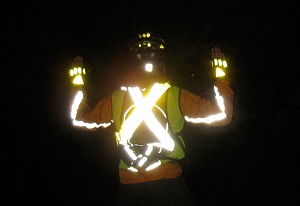 вне населенного пунктапередвигается по краю проезжей части/переходит дорогутемное время суток.Если пешеход будет замечен в указанных выше обстоятельствах без светоотражающих элементов, ему выносится предупреждение или штраф 500 рублей. Преимущества световозвращающих элементов:1. Безопасность. Водители лучше видят пешехода издалека и у них будет больше времени, чтобы притормозить в случае необходимости, и пропустить пешехода, либо просто быть аккуратнее.2. Если пешеход попадет в ДТП, не имея при себе светоотражающих элементов, вина за аварию может частично быть переложена на него.Существует множество разновидностей подобных элементов, отражающих свет. Во-первых, это яркая спецодежда со светоотражающими полосами. Приобрести такую можно в крупных супермаркетах или в магазинах спецодежды.Во-вторых, можно нашить специальную ленту на собственную верхнюю одежду.В-третьих, всевозможные аксессуары: браслеты, чехлы для рюкзаков, значки, наклейки (фликеры) и т. д. Они достаточно малы, чтобы не привлекать лишнего внимания в светлое время суток или вне улицы, но и достаточно эффективны, чтобы водители заметили их ночью на дороге.